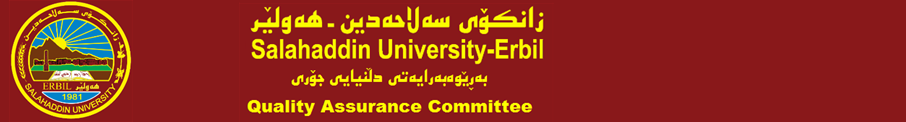 بەڕێز/ بەڕێوەبەریی دڵنیایی جۆریی زانكۆی سەڵاحەدینبابەت/ هەژماركردنی خاڵەكانی ئامادەبوون لە سیمینارسەبارەت بە هەژماركردنی خاڵەكانی ئامادەبوونی مامۆستا لە سیمینارەكانی بەش و كۆلێژ و دەرەوەی زانكۆ بۆ ساڵی ئەكادیمی 2018-2019 بەمشێوەیەی خوارەوەیە:لەگەڵ ڕێزدا.                                                                    ×××××××××                                                                بەرپرسی دڵنیایی جۆری كۆلێژ    ناوی مامۆستا: ناوی مامۆستا: نازناوی زانستی: نازناوی زانستی: بەش: بەش: خاڵەكانی ئامادەبوون لە سیمینارەكانی كۆلێژ:0خاڵەكانی ئامادەبوون لە سیمینارەكانی بەش:0خاڵەكانی ئامادەبوون لە سیمینارەكانی دەرەوەی زانكۆ:0كۆی گشتی خاڵە هەژماركراوەكان ئامادەبوون لەسیمینار:0